學校地震避難掩護演練執行成效表縣市：花蓮縣學校名稱：中華國小□預演：日期112/09/11（防災訪視）　         正式演練：日期112/09/21演練前演練中演練後優點召開行前會議，確定各應變小組任務。各班級與應變小組能夠臨機應變。召開檢討會，並擬定本學期還要再演練一次地震災害分區集合模式。缺點無。部分學生以嬉鬧之心情參與。無。改善建議無。加強宣導。之後安排非地震災害之演練，以及複合性的災害演練。執行心得執行心得執行心得執行心得本次國家防災日演練依據9/11防災教育訪視委員建議調整：避難疏散採分區集合，兩區設有指揮官與避難引導組成員。加強搶救組校園輕搜救的演練。為近年首次較大更動，但師生皆仍完成演練，日後將持續精進與加強，已擬定校內防災教育改善計畫，期盼能如期完成。本次國家防災日演練依據9/11防災教育訪視委員建議調整：避難疏散採分區集合，兩區設有指揮官與避難引導組成員。加強搶救組校園輕搜救的演練。為近年首次較大更動，但師生皆仍完成演練，日後將持續精進與加強，已擬定校內防災教育改善計畫，期盼能如期完成。本次國家防災日演練依據9/11防災教育訪視委員建議調整：避難疏散採分區集合，兩區設有指揮官與避難引導組成員。加強搶救組校園輕搜救的演練。為近年首次較大更動，但師生皆仍完成演練，日後將持續精進與加強，已擬定校內防災教育改善計畫，期盼能如期完成。本次國家防災日演練依據9/11防災教育訪視委員建議調整：避難疏散採分區集合，兩區設有指揮官與避難引導組成員。加強搶救組校園輕搜救的演練。為近年首次較大更動，但師生皆仍完成演練，日後將持續精進與加強，已擬定校內防災教育改善計畫，期盼能如期完成。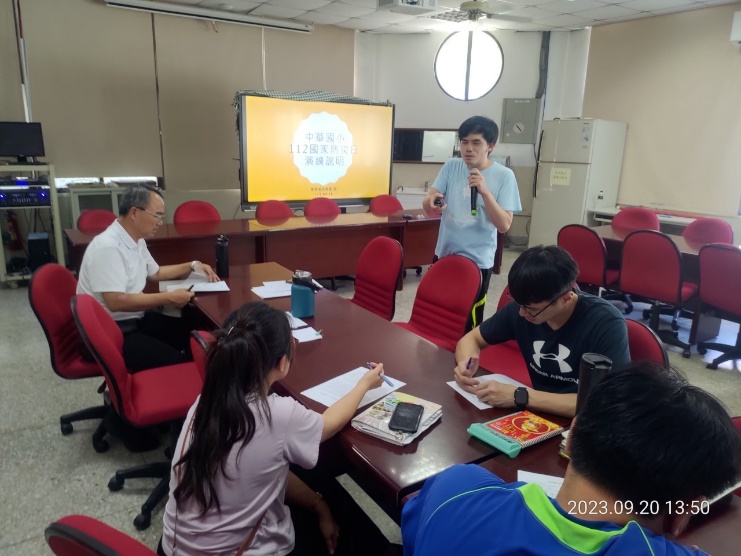 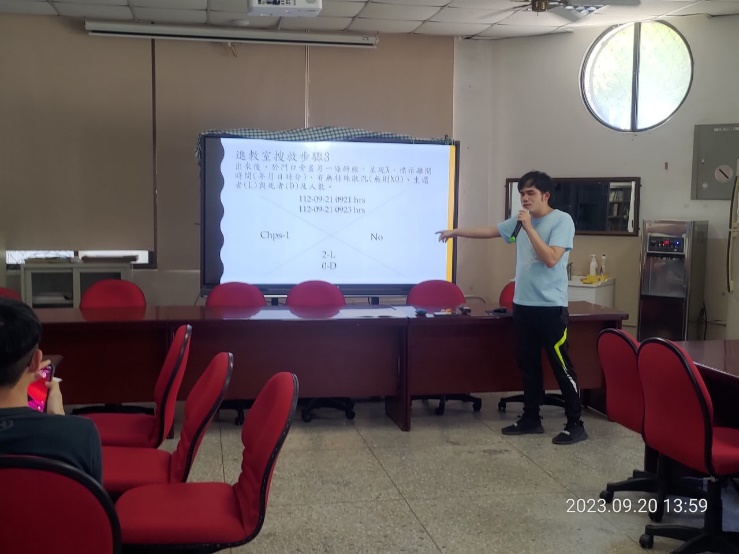 9/20應變小組演練行前會議9/20校園輕搜救說明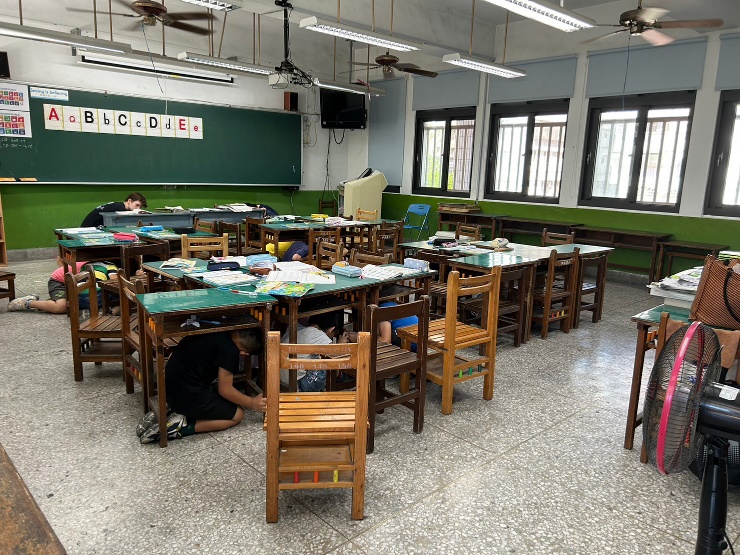 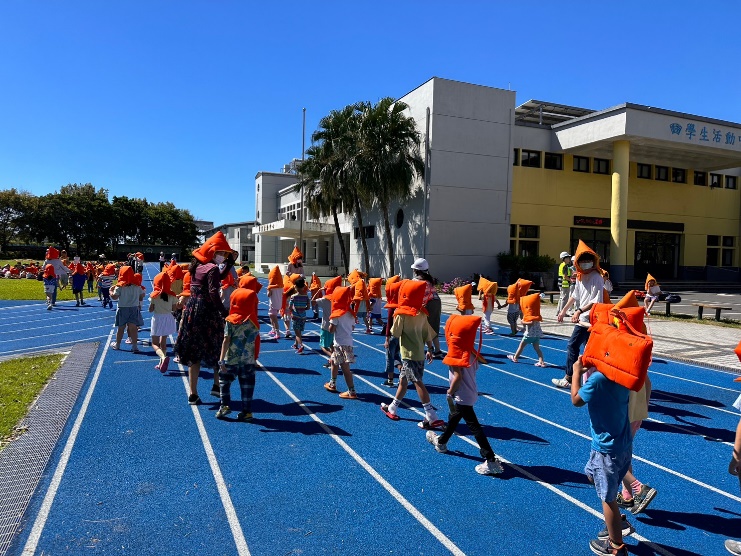 9/21 就地掩蔽9/21避難疏散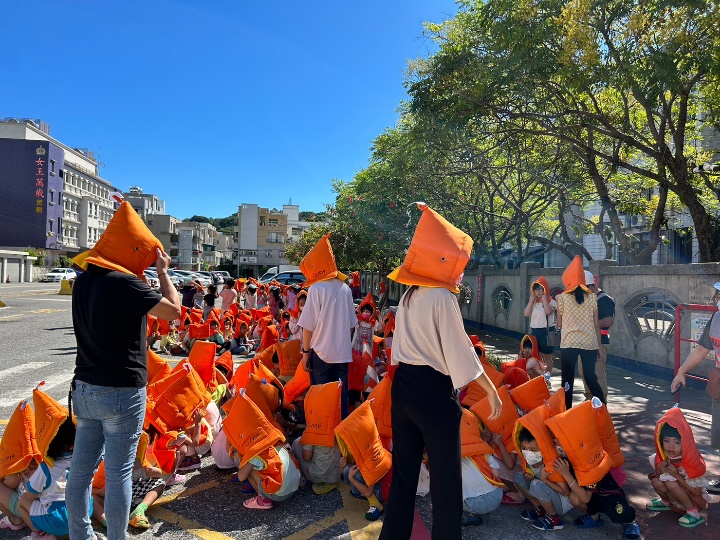 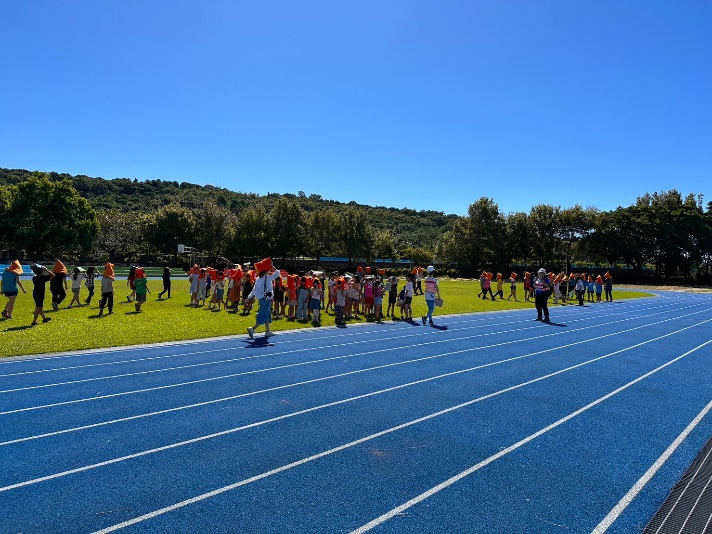 9/21疏散集合演練（北棟師生集合點）9/21疏散集合演練（南棟師生集合點）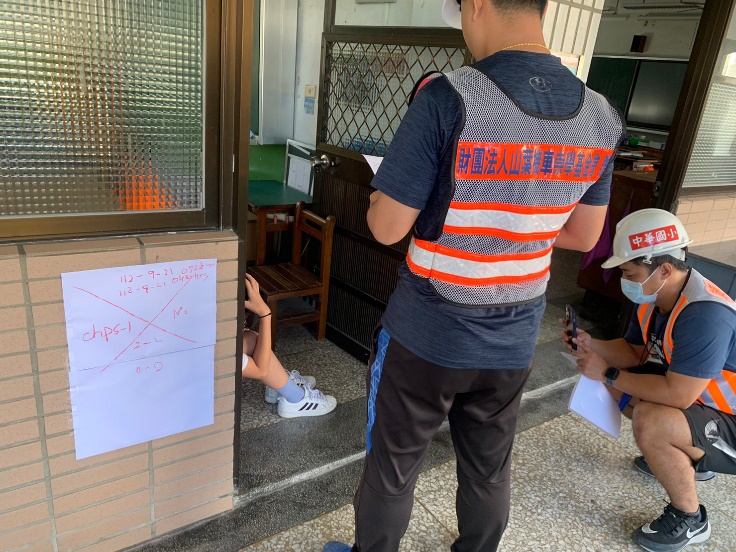 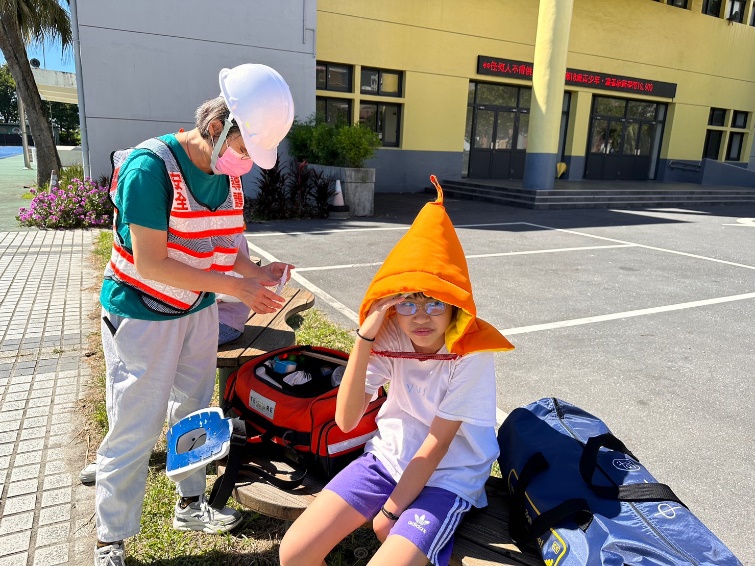 9/21搶救組進行校園輕搜救演練9/21急救站進行檢傷急救演練